Office of The Deputy Director Higher Education, District Shimla, Shimla-1                               Website: ddheshimla.com     |Tel (Fax)  | No. Shiksha-Shimla-5-2 (RMSA)/2016-17  Dated:									To  The Principals/Headmasters(List Attached)Sub:         	Regarding Deputation of School Heads for Ten days Capacity building under SLDP.		  In ref. to District Project Officer RMSA letter no.EDN-SML-DIET-TTI/RMSA/SLDP/2017-18/94-99 on the subject cited above ..	     In this connection, it is to inform you that  as per the decisions taken in three days workshop with SLDP State Resource Group and SSA/RMSA TTIs held at SPO(SSA/RMSA) on dt. 18-03-2017 to 20-03-2017 under the chairmanship of SPD(SSa/RMSA)  ten capacity building of school heads under SLDP has been scheduled w.e.f 12th June,2017-21st June,2017 at DIET Shimla at Shamlaghat.Therefore  Principals and Headmasters of following schools are directed to attend the meeting w.e.f 12th June,2017-21st June,2017 at DIET Shimla at Shamlaghat.					Endorsement No. Even, Dated: Shimla, the, ______                                                                                      Copy to the following for information & necessary action:-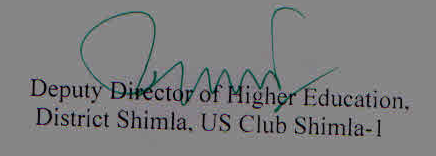 District Project officer RMSA Diet Shimla at Shamlaghat.Name of school HeadDesignationSchoolBlockRam Awtar TiwariPrincipalGSSS Rampur KeonthalShimlaAnita SharmaPrincipalGSSS ShoghiShimlaParag SharmaPrincipalGSSS BalagDehaVijayKumari SharmaPrincipalGSSS ChanawagSunniNeena TegtaPrincipalGSSS BanunaSunniSurender Pal SharmaPrincipalGSSS CharidharanNankhariSudesh KumarPrincipalGSSS MajheotiNankhariPushpa Nand SharmaPrincipalGSSS Thaili ChaktiNankhariPrem Singh SharmaPrincipalGSSS KhamadiNankhariChunni Lal DograPrincipalGSSS BartuRohruRanvir singhPrincipal GSSS BhaloonRohruRamesh ChandPrincipal GSSS KuiRohruSurender ChauhanPrincipalGBSSS RohruRohruPrem KumarPrincipalGSSS SamoliRohruRavi KantPrincipalGSSS SummerkotRohruP.K KaushalPrincipalGSSS SansogJubbalRam SwaroopPrincipalGSSS PulbahalChopalKaruna LataHeadmistressGHS AnnadaleShimlaBabita ChauhanHeadmistressGHS JakhuShimlaAnita GuptaHeadmistressGHS SanhogShimlaManoj KumarHeadmasterGHS ChebriJubbalBhala RamHeadmasterGHS JornaChopalShamla SinghHeadmasterGHS LingzarChopalChater SinghHeadmasterGHS PadechiMashobraSulochna ChauhanHeadmistressGHS MoolbariMashobraPankaj SharmaHeadmasterGHS DabriMashobraVijay GoswamiHeadmasterGHS PatgeharMashobraDiwaker DuttHeadmasterGHS BhograMatianaBalbir SinghHeadmasterGHS MoolbariKasumptiSubodh SharmaHeadmasterGHS NehraKasumptiNiveditaHeadmistressGHS AnandpurKasumptiNarottam DuttHeadmasterGHS SheillaNerwaDesh RajHeadmasterGHS RinjatNerwaJeevan LalHeadmasterGHS MashrainNerwa